愛國者62GPS 測速流媒體1080電子後視鏡行車記錄器圖資更新方式將天線本體取回，接上盒內Micro USB線材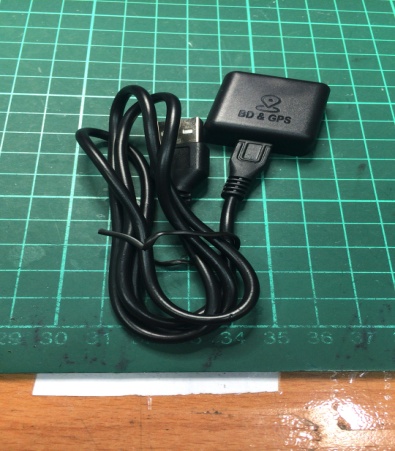 將電腦防毒程式之即時防護 “關閉”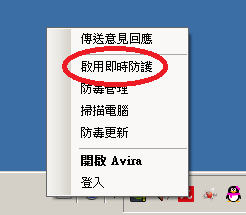 將天線另一端USB插入電腦電腦出現一磁碟機 434，大小7.96MB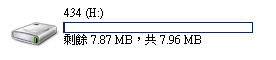 點選Q8更新程式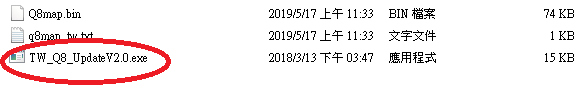 程式開啟後如圖，點下UPGRADE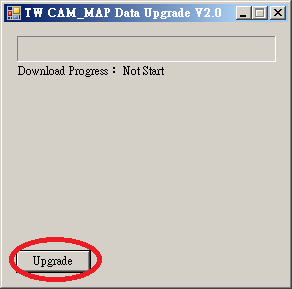 待進度條跑完後，顯示兩個complete即可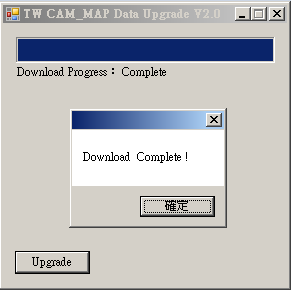 